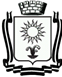 ПОСТАНОВЛЕНИЕАДМИНИСТРАЦИИ ГОРОДА-КУРОРТА КИСЛОВОДСКАСТАВРОПОЛЬСКОГО КРАЯ    19.06.2020                        город-курорт Кисловодск                        №    449        .О назначении общественных обсуждений В соответствии с Федеральным законом от 06 октября 2003 года № 131-ФЗ «Об общих принципах организации местного самоуправления в Российской Федерации», Градостроительным кодексом Российской Федерации, Законом Ставропольского края от 02 марта 2005 года № 12-кз «О местном самоуправлении в Ставропольском крае», Уставом городского округа города-курорта Кисловодска, Положением о порядке организации и проведения публичных слушаний или общественных обсуждений по вопросам градостроительной деятельности в городском округе городе-курорте Кисловодске, утвержденным решением Думы города-курорта Кисловодска от 27 июня . № 66-518, администрация города-курорта КисловодскаПОСТАНОВЛЯЕТ:1. Назначить проведение общественных обсуждений по предоставлению разрешения на условно разрешенный вид использования земельного участка, по предоставлению разрешения на отклонение от предельных параметров разрешенного строительства с 24 июня 2020 года по 15 июля 2020 года.2. Вынести на общественные обсуждения, указанные в п.1 настоящего постановления, рассмотрение заявлений:2.1. Абайханова А.Х. о предоставлении разрешения на отклонение от предельных параметров разрешенного строительства, в части изменения максимального процента застройки земельного участка с кадастровым номером 26:34:050104:402, расположенного по адресу: г. Кисловодск, улица Крупской, 19, площадью 1 375 кв. м, вид разрешенного использования «под жилую застройку индивидуальную, под индивидуальное домовладение», до 30 процентов;	2.2. Головина Д.И. о предоставлении разрешения на отклонение от предельных параметров разрешенного строительства, в части минимальных отступов от границ земельного участка с кадастровым номером 26:34:050227:148, расположенного по адресу: г. Кисловодск, ул. Трудовая, пос. Луначарский, 76-а, площадью 467 кв. м, вид разрешенного использования «Под жилую застройку Индивидуальную», со стороны земельного участка с к/н 26:34:050227:82 и со стороны земельного участка с к/н 26:34:050227:139 с 3 м до межи;2.3. Хивинцевой Е.В. о предоставлении разрешения на отклонение от предельных параметров разрешенного строительства, в части изменения минимальной площади земельного участка с кадастровым номером 26:34:150201:20, расположенного по адресу: г. Кисловодск, ул. Вашкевича, 1-а, площадью 340 кв. м, вид разрешенного использования «Под жилую застройку Индивидуальную» с 400 кв. м до 340 кв. м;2.4. ЗАО «Автоколонна 1721» (в лице генерального директор Касымова Ш.С.) о предоставлении разрешения на отклонение от предельных параметров разрешенного строительства, в части изменения минимальной площади земельного участка с кадастровым номером 26:34:050101:13, расположенного по адресу: г. Кисловодск, улица Горького, 31, площадью 2 020 кв. м, вид разрешенного использования «Под гостиницу» с 2 500 кв. м до 2 020 кв. м;2.5. Симоняна С.С. о предоставлении разрешения на отклонение от предельных параметров разрешенного строительства, в части минимальных отступов от границ земельного участка с кадастровым номером 26:34:140307:2, расположенный по адресу: г. Кисловодск, проезд 1-ый Солнечный, 62, площадью 583 кв. м, вид разрешенного использования «Под индивидуальное домовладения», с юга с 3 м до 1,3 м и с запада с 3 м до 2,3 м;2.6. Акоповой Э.К. о предоставлении разрешения на условно разрешенный вид использования земельного участка с кадастровым номером 26:34:000000:69, расположенного по адресу: г. Кисловодск, бульвар Курортный, 2-К, площадью 135 кв. м, вид разрешенного использования «под выставочные залы со сменной экспозицией», запрашиваемый вид «общественное питание»;2.7. ООО «Курортное управление» (холдинг) г. Кисловодск» (в лице генерального директора Н.А. Мурашко) о предоставлении разрешения на условно разрешенный вид использования земельного участка с кадастровым номером 26:34:020215:4, расположенного по адресу: г. Кисловодск, б-р Курортный, дом 15, площадью 2 425 кв. м, вид разрешенного использования «Под лечебный корпус №1, лечебный корпус №2», запрашиваемые виды «Магазины», «Общественное питание», «Гостиничное обслуживание», «Санаторная деятельность»;2.8. Сарояна С.Ю. о предоставлении разрешения на условно разрешенный вид использования земельного участка с кадастровым номером 26:34:080308:905, расположенного по адресу: г. Кисловодск, улица Красивая, 38-В, площадью 320 кв. м, вид разрешенного использования «Под жилую застройку Индивидуальную», запрашиваемый вид «Под жилую застройку Индивидуальную», «общественное питание»;2.9. Мироненко С.А. о предоставлении разрешения на условно разрешенный вид использования земельного участка с кадастровым номером 26:34:100101:6, расположенного по адресу: г. Кисловодск, ул. Набережная, дом 5, площадью 24 кв. м, вид разрешенного использования «Под металлический гараж», запрашиваемый вид «Объекты гаражного назначения»;2.10. Валиева Ш.Р.о. о предоставлении разрешения на отклонение от предельных параметров разрешенного строительства, в части высоты объекта капитального строительства от уровня земли до верха кровли до 32 м, расположенного на земельном участке с кадастровым номером 26:34:020222:10, расположенного по адресу: г. Кисловодск, ул. Володарского/пр. Дзержинского 1/5, площадью 8 400 кв. м, вид разрешенного использования «Под санаторий»;2.11. Джанибековой Б.Р. о предоставлении разрешения на условно разрешенный вид использования земельного участка с кадастровым номером 26:34:080205:13, расположенного по адресу: г. Кисловодск, ул. Огородная, 23, площадью 1 090 кв. м, вид разрешенного использования «Под жилую застройку», запрашиваемый вид «Малоэтажная многоквартирная жилая застройка»;2.12. Манукову А.А. о предоставлении разрешения на отклонение от предельных параметров разрешенного строительства, в части изменения максимального процента застройки земельного участка с кадастровым номером 26:34:030102:36, расположенного по адресу: г. Кисловодск, ул. Территориальная/Пархоменко, 11/2, площадью 525 кв. м, вид разрешенного использования «для индивидуального жилищного строительства», до 40 процентов;2.13. Марковой В.Г. о предоставлении разрешения на условно разрешенный вид использования земельного участка с кадастровым номером 26:34:080153:67, расположенного по адресу: г. Кисловодск, ул. Челюскинцев (в районе жилого дома № 5 по ул. Челюскинцев), площадью 30 кв. м, вид разрешенного использования «под строительство капитального гаража», запрашиваемый вид «Хранение автотранспорта – код 2.7.1» (согласно Правилам землепользования и застройки городского округа города-курорта Кисловодска «код 2.7.1 -  Объекты гаражного назначения»;2.14. Матевосян Э.М. о предоставлении разрешения на отклонение от предельных параметров разрешенного строительства, в части изменения минимальной площади земельного участка с кадастровым номером 26:34:010104:138, расположенного по адресу: г. Кисловодск, улица 40 лет Октября, 9, площадью 220 кв. м, вид разрешенного использования «Для индивидуального жилищного строительства» с 400 кв. м до 220 кв. м;2.15. Гахрамановой А.Я.-К. о предоставлении разрешения на отклонение от предельных параметров разрешенного строительства, в части изменения минимальной площади земельного участка с кадастровым номером 26:34:050203:78, расположенного по адресу: г. Кисловодск, ул. Линейная, площадью 297 кв. м, вид разрешенного использования «Под жилую застройку индивидуальную» с 400 кв. м до 297 кв. м и земельного участка с кадастровым номером 26:34:050203:79, расположенного по адресу: г. Кисловодск, ул. Линейная, площадью 307 кв. м, вид разрешенного использования «Под жилую застройку индивидуальную» с 400 кв. м до 307 кв. м;2.16. Абутова А.А. о предоставлении разрешения на отклонение от предельных параметров разрешенного строительства, в части количества этажей – 9 единиц, в части высоты объекта капитального строительства от уровня земли до верха кровли до 33 м, расположенного на земельном участке с кадастровым номером 26:34:080307:60, площадью 2 687 кв. м, вид разрешенного использования «под многоквартирные жилые дома не более 7 этажей», расположенного по адресу: г. Кисловодск, улица Замковая, 41-К;2.17. Харитоновой Е.Г. о предоставлении разрешения на условно разрешенный вид использования земельного участка с кадастровым номером 26:34:100134:31, расположенного по адресу: г. Кисловодск, ул. Окопная, 1, площадью 32 кв. м, вид разрешенного использования: «под капитальный гараж» и земельного участка с кадастровым номером 26:34:100134:9, расположенного по адресу: г. Кисловодск, ул. Окопная, площадью 21 кв. м, вид разрешенного использования: «под капитальный гараж», запрашиваемые виды: «магазины», «бытовое обслуживание».3. Установить, что предложения и замечания по рассматриваемым вопросам принимаются по предварительной записи, посредством телефонной коммуникации, в связи с ограничительными мерами по снижению рисков распространения новой короновирусной инфекции (COVID-2019), для обеспечения санитарно-эпидемиологического благополучия населения на территории Ставропольского края, в письменном виде в адрес комиссии по землепользованию и застройке города-курорта Кисловодска, а также посредством записи в книге (журнале) учета посетителей экспозиции проекта, подлежащего рассмотрению на общественных обсуждениях в период с 29 июня 2020 года по 10 июля 2020 года.4. Поручить комиссии по землепользованию и застройке городского округа города-курорта Кисловодска:	4.1. организацию и проведение общественных обсуждений, указанных в пункте 1 настоящего постановления;	4.2. разместить оповещение о начале общественных обсуждений на официальном сайте администрации города-курорта Кисловодска в сети Интернет и в общественно-политическом еженедельнике «Кисловодская газета»;4.3. организовать проведение экспозиции на территории по адресу г. Кисловодск, ул. А. Губина, 9, (вход в здание управления архитектуры и градостроительства администрации города-курорта Кисловодска); 4.4. доступ к экспозиции, в связи с ограничительными мерами по снижению рисков распространения новой короновирусной инфекции (COVID-2019), для обеспечения санитарно-эпидемиологического благополучия населения на территории Ставропольского края, каждый вторник и четверг с 15-00 до 16-00, осуществляется с соблюдением санитарно-эпидемиологических правил для профилактики новой коронавирусной инфекции (COVID-19).5. Установить, что расходы, связанные с организацией и проведением общественных обсуждений по предоставлению разрешения на условно-разрешенный вид использования земельного участка, по предоставлению разрешения на отклонение от предельных параметров разрешенного строительства, несет физическое лицо, заинтересованное в предоставлении такого разрешения.6. Информационно-аналитическому отделу администрации города-курорта Кисловодска опубликовать настоящее постановление в городском общественно-политическом еженедельнике «Кисловодская газета» и на официальном сайте администрации города-курорта Кисловодска в сети Интернет с целью информирования населения.7. Настоящее постановление вступает в силу со дня подписания.Глава города-курортаКисловодска					    			       А.В. Курбатов